Find things that are: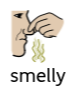 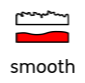 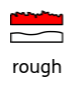 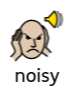 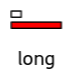 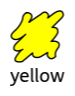 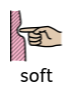 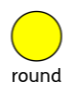 